На основу члана 116. став 1. Закона о јавним набавкама („Сл.гласник РС“ бр.124/2012, 14/2015 и 68/2015),  Градска управа за инфраструктуру и развој  објављујеОБАВЕШТЕЊЕ О ЗАКЉУЧЕНОМ УГОВОРУ за јавну набавку у отвореном поступкуРадови на поправкама малог обима на јавним површинама града – Партија 3
Врста поступка јавне набавке: отворени поступак  	Врста предмета набавке: радовиОпис предмета набавке: Радови на поправкама малог обима на јавним површинама града.Редни број јавне набавке у плану набавки: 1.3.14Природа и обим радова и основна обележја радова, место извршења радова: поправке малог обима на јавним површинама града; обим радова је дефинисан предмером радова; основна обележја радова: радови на ископу, утовару отпадног материјала и рушењу, бетонски радови, браварски радови, столарски радови и остали радови; место извршења радова: територија града Ужица.Назив и ознака из општег речника набавке: браварски радови – 45421160-3; радови на ископавању – 45112400-9; радови на рушењу – 45111100-9; бетонски радови – 45262300-4.Предмет јавне набавке за Радови на поправкама малог обима на јавним површинама града, је обликован у четири партије. Процењена вредност јавне набавке: 8.333.333 динара без ПДВ-аПроцењена вредност за Радови на поправкама малог обима на јавним површинама града – Партија 3: 2.083.333,25 динара без ПДВ-аУговорена вредност јавне набавке: 1.896.750 динара без ПДВ-а                                                             2.276.100 динара са ПДВ-омКритеријум за доделу уговора: најнижа понуђена ценаБрој примљених понуда:  2 (две) понудеНајвиша понуђена цена: 2.065.300 динара без ПДВ-аНајнижа понуђена цена: 1.896.750 динара без ПДВ-аНајвиша понуђена цена код прихватљивих понуда: 2.065.300 динара без ПДВ-аНајнижа понуђена цена код прихватљивих понуда: 1.896.750 динара без ПДВ-аДео или вредност уговора који ће се извршити преко подизвођача: не наступа са подизвођачемДатум доношења одлуке о додели уговора:  09.03.2020. годинеДатум закључења уговора:  24.03.2020. годинеОсновни подаци о добављачу:  Група понуђача: Драган Кузмановић пр Грађевинска радња ТИМ ГРАДЊА УЕ УЖИЦЕ, ул.Југ Богданова бр.30, Ужице;  ПИБ: 111249874; МБ: 65285169; (носилац посла) и СТЗАР БУКАРЧИЋ Букарчић Владан пр УЖИЦЕ, ул.Буар 162, Ужице; ПИБ: 103684542; МБ: 56802797;(члан групе).Период важења уговора: до испуњења уговорних обавезаОколности које представљају основ за измену уговора:  Члан 115. Закона о јавним набавкамаЛица за контакт: Славиша Пројевић  slavisa.projevic@uzice.rs и Ивана Дрчелић  ivana.drcelic@uzice.rs. 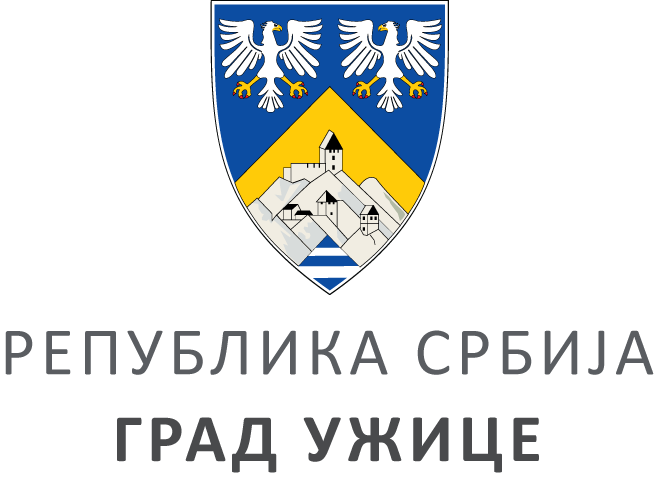 ГРАДСКА УПРАВА ЗА ИНФРАСТРУКТУРУ И РАЗВОЈГРАДСКА УПРАВА ЗА ИНФРАСТРУКТУРУ И РАЗВОЈГРАДСКА УПРАВА ЗА ИНФРАСТРУКТУРУ И РАЗВОЈГРАДСКА УПРАВА ЗА ИНФРАСТРУКТУРУ И РАЗВОЈVIII ББрој: 404-17/20ББрој: 404-17/20Датум:Датум:26.03.2020. године